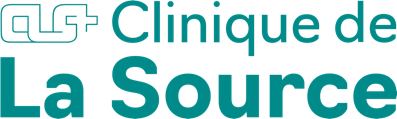 Avenue Vinet 30Tél. Clinique+41 (0)21 641 33 33+41 (0)21 641 33 331004 LausanneTél. réservation+41 (0)21 641 33 77+41 (0)21 641 33 77SuisseFax réservation+41 (0)21 641 34 37+41 (0)21 641 34 37reservations@lasource.chreservations@lasource.chConﬁrmation de demande d’admissionConﬁrmation de demande d’admissionConﬁrmation de demande d’admissionConﬁrmation de demande d’admission(A faire parvenir par Email ou par fax au Service des réservations)(A faire parvenir par Email ou par fax au Service des réservations)(A faire parvenir par Email ou par fax au Service des réservations)(A faire parvenir par Email ou par fax au Service des réservations)Date d’entrée:Heure :Durée de séjour:Durée de séjour:☐ Hospitalisation☐ Hospitalisation☐ Ambulatoire☐ AmbulatoirePrestation complémentairesPrestation complémentaires☐ La Source à domicile :☐ La Source à domicile :☐ Visites et soins infirmiers (joindre prescription médicale)☐ Visites et soins infirmiers (joindre prescription médicale)☐ Autres:☐ Autres:PatientPatientPatientPatientPatientPatientPatientPatientPatientPatientPatientPatientPatientPatientPatientPatientPatientPatientPatientPatientPatientPatientPatientPatientPatientPatientPatientPatientPatientPatientPatientPatientPatientPatientPatientPatientPatientPatientNom du médecin:Nom du médecin:Nom du médecin:Nom du médecin:Nom du médecin:Nom du médecin:Nom du patient:Nom du patient:Nom du patient:Nom du patient:Nom du patient:Nom du patient:Prénom :Prénom :Prénom :Prénom :Prénom :Sexe: M ☐ F ☐Sexe: M ☐ F ☐Sexe: M ☐ F ☐Sexe: M ☐ F ☐Date de naissance:Date de naissance:Date de naissance:Date de naissance:Date de naissance:Date de naissance:Date de naissance:Profession:Profession:Profession:Profession:Profession:Etat-civil:Etat-civil:Adresse:Adresse:N° postal:N° postal:N° postal:Lieu :Lieu :Tél. privé:Tél. privé:Tél. privé:prof.:prof.:Portable:Portable:Portable:Portable:Portable:Tél. parenté:Tél. parenté:Tél. parenté:Tél. parenté:Tél. parenté:Employeur :Employeur :Employeur :Employeur :N° accident:N° accident:N° accident:N° accident:N° accident:Nom + N° de l’assurance de base:Nom + N° de l’assurance de base:Nom + N° de l’assurance de base:Nom + N° de l’assurance de base:Nom + N° de l’assurance de base:Nom + N° de l’assurance de base:Nom + N° de l’assurance de base:Nom + N° de l’assurance de base:Nom + N° de l’assurance de base:Nom + N° de l’assurance de base:Nom + N° de l’assurance de base:Nom + N° de l’assurance de base:Maladie☐Maladie☐Maladie☐Maladie☐Accident ☐Accident ☐Accident ☐Maternité ☐Maternité ☐Nom + N° assurance complémentaire:Nom + N° assurance complémentaire:Nom + N° assurance complémentaire:Nom + N° assurance complémentaire:Nom + N° assurance complémentaire:Nom + N° assurance complémentaire:Nom + N° assurance complémentaire:Nom + N° assurance complémentaire:Nom + N° assurance complémentaire:Nom + N° assurance complémentaire:Nom + N° assurance complémentaire:Nom + N° assurance complémentaire:Nom + N° assurance complémentaire:Nom + N° assurance complémentaire:Catégorie: P ☐Catégorie: P ☐Catégorie: P ☐Catégorie: P ☐Catégorie: P ☐Catégorie: P ☐SP ☐SP ☐CC ☐Sans assurance (dépôt) Frs:Sans assurance (dépôt) Frs:Sans assurance (dépôt) Frs:Sans assurance (dépôt) Frs:Sans assurance (dépôt) Frs:Sans assurance (dépôt) Frs:Sans assurance (dépôt) Frs:Sans assurance (dépôt) Frs:Sans assurance (dépôt) Frs:Sans assurance (dépôt) Frs:Souhaits chambreSouhaits chambreSouhaits chambreSouhaits chambreSouhaits chambreSouhaits chambreP ☐P ☐SP ☐Diagnostics et motif d’hospitalisation (CIM) Principaux & secondaires y.c. comorbidités(Merci de nous indiquer les codes CIM)Diagnostics et motif d’hospitalisation (CIM) Principaux & secondaires y.c. comorbidités(Merci de nous indiquer les codes CIM)Diagnostics et motif d’hospitalisation (CIM) Principaux & secondaires y.c. comorbidités(Merci de nous indiquer les codes CIM)Diagnostics et motif d’hospitalisation (CIM) Principaux & secondaires y.c. comorbidités(Merci de nous indiquer les codes CIM)Diagnostics et motif d’hospitalisation (CIM) Principaux & secondaires y.c. comorbidités(Merci de nous indiquer les codes CIM)Diagnostics et motif d’hospitalisation (CIM) Principaux & secondaires y.c. comorbidités(Merci de nous indiquer les codes CIM)Diagnostics et motif d’hospitalisation (CIM) Principaux & secondaires y.c. comorbidités(Merci de nous indiquer les codes CIM)Diagnostics et motif d’hospitalisation (CIM) Principaux & secondaires y.c. comorbidités(Merci de nous indiquer les codes CIM)Diagnostics et motif d’hospitalisation (CIM) Principaux & secondaires y.c. comorbidités(Merci de nous indiquer les codes CIM)Diagnostics et motif d’hospitalisation (CIM) Principaux & secondaires y.c. comorbidités(Merci de nous indiquer les codes CIM)Diagnostics et motif d’hospitalisation (CIM) Principaux & secondaires y.c. comorbidités(Merci de nous indiquer les codes CIM)Diagnostics et motif d’hospitalisation (CIM) Principaux & secondaires y.c. comorbidités(Merci de nous indiquer les codes CIM)Diagnostics et motif d’hospitalisation (CIM) Principaux & secondaires y.c. comorbidités(Merci de nous indiquer les codes CIM)Diagnostics et motif d’hospitalisation (CIM) Principaux & secondaires y.c. comorbidités(Merci de nous indiquer les codes CIM)Diagnostics et motif d’hospitalisation (CIM) Principaux & secondaires y.c. comorbidités(Merci de nous indiquer les codes CIM)Diagnostics et motif d’hospitalisation (CIM) Principaux & secondaires y.c. comorbidités(Merci de nous indiquer les codes CIM)Diagnostics et motif d’hospitalisation (CIM) Principaux & secondaires y.c. comorbidités(Merci de nous indiquer les codes CIM)Diagnostics et motif d’hospitalisation (CIM) Principaux & secondaires y.c. comorbidités(Merci de nous indiquer les codes CIM)Diagnostics et motif d’hospitalisation (CIM) Principaux & secondaires y.c. comorbidités(Merci de nous indiquer les codes CIM)Diagnostics et motif d’hospitalisation (CIM) Principaux & secondaires y.c. comorbidités(Merci de nous indiquer les codes CIM)Diagnostics et motif d’hospitalisation (CIM) Principaux & secondaires y.c. comorbidités(Merci de nous indiquer les codes CIM)Diagnostics et motif d’hospitalisation (CIM) Principaux & secondaires y.c. comorbidités(Merci de nous indiquer les codes CIM)Diagnostics et motif d’hospitalisation (CIM) Principaux & secondaires y.c. comorbidités(Merci de nous indiquer les codes CIM)Diagnostics et motif d’hospitalisation (CIM) Principaux & secondaires y.c. comorbidités(Merci de nous indiquer les codes CIM)Diagnostics et motif d’hospitalisation (CIM) Principaux & secondaires y.c. comorbidités(Merci de nous indiquer les codes CIM)Diagnostics et motif d’hospitalisation (CIM) Principaux & secondaires y.c. comorbidités(Merci de nous indiquer les codes CIM)Diagnostics et motif d’hospitalisation (CIM) Principaux & secondaires y.c. comorbidités(Merci de nous indiquer les codes CIM)Diagnostics et motif d’hospitalisation (CIM) Principaux & secondaires y.c. comorbidités(Merci de nous indiquer les codes CIM)Diagnostics et motif d’hospitalisation (CIM) Principaux & secondaires y.c. comorbidités(Merci de nous indiquer les codes CIM)Diagnostics et motif d’hospitalisation (CIM) Principaux & secondaires y.c. comorbidités(Merci de nous indiquer les codes CIM)Diagnostics et motif d’hospitalisation (CIM) Principaux & secondaires y.c. comorbidités(Merci de nous indiquer les codes CIM)Diagnostics et motif d’hospitalisation (CIM) Principaux & secondaires y.c. comorbidités(Merci de nous indiquer les codes CIM)Diagnostics et motif d’hospitalisation (CIM) Principaux & secondaires y.c. comorbidités(Merci de nous indiquer les codes CIM)Diagnostics et motif d’hospitalisation (CIM) Principaux & secondaires y.c. comorbidités(Merci de nous indiquer les codes CIM)Diagnostics et motif d’hospitalisation (CIM) Principaux & secondaires y.c. comorbidités(Merci de nous indiquer les codes CIM)Diagnostics et motif d’hospitalisation (CIM) Principaux & secondaires y.c. comorbidités(Merci de nous indiquer les codes CIM)Diagnostics et motif d’hospitalisation (CIM) Principaux & secondaires y.c. comorbidités(Merci de nous indiquer les codes CIM)Diagnostics et motif d’hospitalisation (CIM) Principaux & secondaires y.c. comorbidités(Merci de nous indiquer les codes CIM)Lettre ou dossier médical du médecin traitant ☐Lettre ou dossier médical du médecin traitant ☐Lettre ou dossier médical du médecin traitant ☐Lettre ou dossier médical du médecin traitant ☐Lettre ou dossier médical du médecin traitant ☐Lettre ou dossier médical du médecin traitant ☐Lettre ou dossier médical du médecin traitant ☐Lettre ou dossier médical du médecin traitant ☐Lettre ou dossier médical du médecin traitant ☐Lettre ou dossier médical du médecin traitant ☐Lettre ou dossier médical du médecin traitant ☐Lettre ou dossier médical du médecin traitant ☐Lettre ou dossier médical du médecin traitant ☐Lettre ou dossier médical du médecin traitant ☐Lettre ou dossier médical du médecin traitant ☐Lettre ou dossier médical du médecin traitant ☐Lettre ou dossier médical du médecin traitant ☐Lettre ou dossier médical du médecin traitant ☐Lettre ou dossier médical du médecin traitant ☐Lettre ou dossier médical du médecin traitant ☐Lettre ou dossier médical du médecin traitant ☐Lettre ou dossier médical du médecin traitant ☐Lettre ou dossier médical du médecin traitant ☐Lettre ou dossier médical du médecin traitant ☐Lettre ou dossier médical du médecin traitant ☐Lettre ou dossier médical du médecin traitant ☐Lettre ou dossier médical du médecin traitant ☐Lettre ou dossier médical du médecin traitant ☐Lettre ou dossier médical du médecin traitant ☐Lettre ou dossier médical du médecin traitant ☐Lettre ou dossier médical du médecin traitant ☐Lettre ou dossier médical du médecin traitant ☐Lettre ou dossier médical du médecin traitant ☐Lettre ou dossier médical du médecin traitant ☐Lettre ou dossier médical du médecin traitant ☐Lettre ou dossier médical du médecin traitant ☐Lettre ou dossier médical du médecin traitant ☐Lettre ou dossier médical du médecin traitant ☐Intervention(s) (CHOP) (Merci de nous indiquer les codes CHOP)Intervention(s) (CHOP) (Merci de nous indiquer les codes CHOP)Intervention(s) (CHOP) (Merci de nous indiquer les codes CHOP)Intervention(s) (CHOP) (Merci de nous indiquer les codes CHOP)Intervention(s) (CHOP) (Merci de nous indiquer les codes CHOP)Intervention(s) (CHOP) (Merci de nous indiquer les codes CHOP)Intervention(s) (CHOP) (Merci de nous indiquer les codes CHOP)Intervention(s) (CHOP) (Merci de nous indiquer les codes CHOP)Intervention(s) (CHOP) (Merci de nous indiquer les codes CHOP)Intervention(s) (CHOP) (Merci de nous indiquer les codes CHOP)Intervention(s) (CHOP) (Merci de nous indiquer les codes CHOP)Intervention(s) (CHOP) (Merci de nous indiquer les codes CHOP)Intervention(s) (CHOP) (Merci de nous indiquer les codes CHOP)Intervention(s) (CHOP) (Merci de nous indiquer les codes CHOP)Intervention(s) (CHOP) (Merci de nous indiquer les codes CHOP)Intervention(s) (CHOP) (Merci de nous indiquer les codes CHOP)Intervention(s) (CHOP) (Merci de nous indiquer les codes CHOP)Intervention(s) (CHOP) (Merci de nous indiquer les codes CHOP)Intervention(s) (CHOP) (Merci de nous indiquer les codes CHOP)Intervention(s) (CHOP) (Merci de nous indiquer les codes CHOP)Intervention(s) (CHOP) (Merci de nous indiquer les codes CHOP)Intervention(s) (CHOP) (Merci de nous indiquer les codes CHOP)Intervention(s) (CHOP) (Merci de nous indiquer les codes CHOP)Intervention(s) (CHOP) (Merci de nous indiquer les codes CHOP)Intervention(s) (CHOP) (Merci de nous indiquer les codes CHOP)Intervention(s) (CHOP) (Merci de nous indiquer les codes CHOP)Intervention(s) (CHOP) (Merci de nous indiquer les codes CHOP)Intervention(s) (CHOP) (Merci de nous indiquer les codes CHOP)Intervention(s) (CHOP) (Merci de nous indiquer les codes CHOP)Intervention(s) (CHOP) (Merci de nous indiquer les codes CHOP)Intervention(s) (CHOP) (Merci de nous indiquer les codes CHOP)Intervention(s) (CHOP) (Merci de nous indiquer les codes CHOP)Intervention(s) (CHOP) (Merci de nous indiquer les codes CHOP)Intervention(s) (CHOP) (Merci de nous indiquer les codes CHOP)Intervention(s) (CHOP) (Merci de nous indiquer les codes CHOP)Intervention(s) (CHOP) (Merci de nous indiquer les codes CHOP)Intervention(s) (CHOP) (Merci de nous indiquer les codes CHOP)Intervention(s) (CHOP) (Merci de nous indiquer les codes CHOP)Voie d’abord: Tomie ☐ Scopie ☐Préparation à l’intervention (si différent du schéma habituel de l’opérateur)Voie d’abord: Tomie ☐ Scopie ☐Préparation à l’intervention (si différent du schéma habituel de l’opérateur)Voie d’abord: Tomie ☐ Scopie ☐Préparation à l’intervention (si différent du schéma habituel de l’opérateur)Voie d’abord: Tomie ☐ Scopie ☐Préparation à l’intervention (si différent du schéma habituel de l’opérateur)Voie d’abord: Tomie ☐ Scopie ☐Préparation à l’intervention (si différent du schéma habituel de l’opérateur)Voie d’abord: Tomie ☐ Scopie ☐Préparation à l’intervention (si différent du schéma habituel de l’opérateur)Voie d’abord: Tomie ☐ Scopie ☐Préparation à l’intervention (si différent du schéma habituel de l’opérateur)Voie d’abord: Tomie ☐ Scopie ☐Préparation à l’intervention (si différent du schéma habituel de l’opérateur)Voie d’abord: Tomie ☐ Scopie ☐Préparation à l’intervention (si différent du schéma habituel de l’opérateur)Voie d’abord: Tomie ☐ Scopie ☐Préparation à l’intervention (si différent du schéma habituel de l’opérateur)Voie d’abord: Tomie ☐ Scopie ☐Préparation à l’intervention (si différent du schéma habituel de l’opérateur)Voie d’abord: Tomie ☐ Scopie ☐Préparation à l’intervention (si différent du schéma habituel de l’opérateur)Voie d’abord: Tomie ☐ Scopie ☐Préparation à l’intervention (si différent du schéma habituel de l’opérateur)Voie d’abord: Tomie ☐ Scopie ☐Préparation à l’intervention (si différent du schéma habituel de l’opérateur)Voie d’abord: Tomie ☐ Scopie ☐Préparation à l’intervention (si différent du schéma habituel de l’opérateur)Voie d’abord: Tomie ☐ Scopie ☐Préparation à l’intervention (si différent du schéma habituel de l’opérateur)Voie d’abord: Tomie ☐ Scopie ☐Préparation à l’intervention (si différent du schéma habituel de l’opérateur)Voie d’abord: Tomie ☐ Scopie ☐Préparation à l’intervention (si différent du schéma habituel de l’opérateur)Voie d’abord: Tomie ☐ Scopie ☐Préparation à l’intervention (si différent du schéma habituel de l’opérateur)Voie d’abord: Tomie ☐ Scopie ☐Préparation à l’intervention (si différent du schéma habituel de l’opérateur)Voie d’abord: Tomie ☐ Scopie ☐Préparation à l’intervention (si différent du schéma habituel de l’opérateur)Voie d’abord: Tomie ☐ Scopie ☐Préparation à l’intervention (si différent du schéma habituel de l’opérateur)Voie d’abord: Tomie ☐ Scopie ☐Préparation à l’intervention (si différent du schéma habituel de l’opérateur)Voie d’abord: Tomie ☐ Scopie ☐Préparation à l’intervention (si différent du schéma habituel de l’opérateur)Voie d’abord: Tomie ☐ Scopie ☐Préparation à l’intervention (si différent du schéma habituel de l’opérateur)Voie d’abord: Tomie ☐ Scopie ☐Préparation à l’intervention (si différent du schéma habituel de l’opérateur)Voie d’abord: Tomie ☐ Scopie ☐Préparation à l’intervention (si différent du schéma habituel de l’opérateur)Voie d’abord: Tomie ☐ Scopie ☐Préparation à l’intervention (si différent du schéma habituel de l’opérateur)Voie d’abord: Tomie ☐ Scopie ☐Préparation à l’intervention (si différent du schéma habituel de l’opérateur)Voie d’abord: Tomie ☐ Scopie ☐Préparation à l’intervention (si différent du schéma habituel de l’opérateur)Voie d’abord: Tomie ☐ Scopie ☐Préparation à l’intervention (si différent du schéma habituel de l’opérateur)Voie d’abord: Tomie ☐ Scopie ☐Préparation à l’intervention (si différent du schéma habituel de l’opérateur)Voie d’abord: Tomie ☐ Scopie ☐Préparation à l’intervention (si différent du schéma habituel de l’opérateur)Voie d’abord: Tomie ☐ Scopie ☐Préparation à l’intervention (si différent du schéma habituel de l’opérateur)Voie d’abord: Tomie ☐ Scopie ☐Préparation à l’intervention (si différent du schéma habituel de l’opérateur)Voie d’abord: Tomie ☐ Scopie ☐Préparation à l’intervention (si différent du schéma habituel de l’opérateur)Voie d’abord: Tomie ☐ Scopie ☐Préparation à l’intervention (si différent du schéma habituel de l’opérateur)Voie d’abord: Tomie ☐ Scopie ☐Préparation à l’intervention (si différent du schéma habituel de l’opérateur)Instruments et matériels spéciﬁques:Instruments et matériels spéciﬁques:Instruments et matériels spéciﬁques:Instruments et matériels spéciﬁques:Instruments et matériels spéciﬁques:Instruments et matériels spéciﬁques:Instruments et matériels spéciﬁques:Instruments et matériels spéciﬁques:Instruments et matériels spéciﬁques:Instruments et matériels spéciﬁques:Instruments et matériels spéciﬁques:Instruments et matériels spéciﬁques:Instruments et matériels spéciﬁques:Instruments et matériels spéciﬁques:Instruments et matériels spéciﬁques:Instruments et matériels spéciﬁques:Instruments et matériels spéciﬁques:Instruments et matériels spéciﬁques:Instruments et matériels spéciﬁques:Instruments et matériels spéciﬁques:Instruments et matériels spéciﬁques:Instruments et matériels spéciﬁques:Instruments et matériels spéciﬁques:Instruments et matériels spéciﬁques:Instruments et matériels spéciﬁques:Instruments et matériels spéciﬁques:Instruments et matériels spéciﬁques:Instruments et matériels spéciﬁques:Instruments et matériels spéciﬁques:Instruments et matériels spéciﬁques:Instruments et matériels spéciﬁques:Instruments et matériels spéciﬁques:Instruments et matériels spéciﬁques:Instruments et matériels spéciﬁques:Instruments et matériels spéciﬁques:Instruments et matériels spéciﬁques:Instruments et matériels spéciﬁques:Instruments et matériels spéciﬁques:Installation du patient:Installation du patient:Installation du patient:Installation du patient:Installation du patient:Installation du patient:Installation du patient:Installation du patient:Installation du patient:Installation du patient:Installation du patient:Installation du patient:Installation du patient:Installation du patient:Installation du patient:Installation du patient:Installation du patient:Installation du patient:Installation du patient:Installation du patient:Installation du patient:☐ Ampliﬁcateur de brillance ☐ O-Arm ☐ Robot☐ Ampliﬁcateur de brillance ☐ O-Arm ☐ Robot☐ Ampliﬁcateur de brillance ☐ O-Arm ☐ Robot☐ Ampliﬁcateur de brillance ☐ O-Arm ☐ Robot☐ Ampliﬁcateur de brillance ☐ O-Arm ☐ Robot☐ Ampliﬁcateur de brillance ☐ O-Arm ☐ Robot☐ Ampliﬁcateur de brillance ☐ O-Arm ☐ Robot☐ Ampliﬁcateur de brillance ☐ O-Arm ☐ Robot☐ Ampliﬁcateur de brillance ☐ O-Arm ☐ Robot☐ Ampliﬁcateur de brillance ☐ O-Arm ☐ Robot☐ Ampliﬁcateur de brillance ☐ O-Arm ☐ Robot☐ Ampliﬁcateur de brillance ☐ O-Arm ☐ Robot☐ Ampliﬁcateur de brillance ☐ O-Arm ☐ Robot☐ Ampliﬁcateur de brillance ☐ O-Arm ☐ Robot☐ Ampliﬁcateur de brillance ☐ O-Arm ☐ Robot☐ Ampliﬁcateur de brillance ☐ O-Arm ☐ Robot☐ Ampliﬁcateur de brillance ☐ O-Arm ☐ RobotDate :Heure:Heure:Heure:Durée:Durée:Durée:Durée:Durée:heure(s)heure(s)heure(s)Soins intensifs:Soins intensifs:Soins intensifs:Soins intensifs:Soins intensifs:nuit(s)nuit(s)nuit(s)nuit(s)Anesthésie: générale ☐Anesthésie: générale ☐Anesthésie: générale ☐Anesthésie: générale ☐Anesthésie: générale ☐Anesthésie: générale ☐Anesthésie: générale ☐Anesthésie: générale ☐Anesthésie: générale ☐péridurale ☐péridurale ☐péridurale ☐péridurale ☐péridurale ☐péridurale ☐péridurale ☐péridurale ☐péridurale ☐péridurale ☐péridurale ☐péridurale ☐☐ Risque PRION*:    non ☐ oui ☐☐ Risque PRION*:    non ☐ oui ☐☐ Risque PRION*:    non ☐ oui ☐☐ Risque PRION*:    non ☐ oui ☐☐ Risque PRION*:    non ☐ oui ☐☐ Risque PRION*:    non ☐ oui ☐☐ Risque PRION*:    non ☐ oui ☐☐ Risque PRION*:    non ☐ oui ☐☐ Risque PRION*:    non ☐ oui ☐☐ Risque PRION*:    non ☐ oui ☐☐ Risque PRION*:    non ☐ oui ☐☐ Risque PRION*:    non ☐ oui ☐☐ Risque PRION*:    non ☐ oui ☐☐ Risque PRION*:    non ☐ oui ☐☐ Risque PRION*:    non ☐ oui ☐☐ Risque PRION*:    non ☐ oui ☐☐ Risque PRION*:    non ☐ oui ☐Allergies:Allergies:Allergies:latex ☐latex ☐latex ☐latex ☐latex ☐latex ☐iode ☐iode ☐iode ☐iode ☐iode ☐HIV ☐HIV ☐HIV ☐HIV ☐HIV ☐HIV ☐Hépatite ☐Hépatite ☐Hépatite ☐Hépatite ☐Hépatite ☐MRSA ☐MRSA ☐Autres ☐Autres ☐Autres ☐Autres ☐Examens (ont été faits oui ☐)Examens (ont été faits oui ☐)Examens (ont été faits oui ☐)Examens (ont été faits oui ☐)Examens (ont été faits oui ☐)Examens (ont été faits oui ☐)Examens (ont été faits oui ☐)Examens (ont été faits oui ☐)Examens (ont été faits oui ☐)Examens (ont été faits oui ☐)Examens (ont été faits oui ☐)Examens (ont été faits oui ☐)Examens (ont été faits oui ☐)Examens (ont été faits oui ☐)Examens (ont été faits oui ☐)Examens (ont été faits oui ☐)Examens (ont été faits oui ☐)Examens (ont été faits oui ☐)Examens (ont été faits oui ☐)Examens (ont été faits oui ☐)Examens (ont été faits oui ☐)Examens (ont été faits oui ☐)Examens (ont été faits oui ☐)Examens (ont été faits oui ☐)Examens (ont été faits oui ☐)Examens (ont été faits oui ☐)Examens (ont été faits oui ☐)Examens (ont été faits oui ☐)Examens (ont été faits oui ☐)Examens (ont été faits oui ☐)Examens (ont été faits oui ☐)Examens (ont été faits oui ☐)Examens (ont été faits oui ☐)Examens (ont été faits oui ☐)Examens (ont été faits oui ☐)Examens (ont été faits oui ☐)Examens (ont été faits oui ☐)Examens (ont été faits oui ☐)Mode d’acheminement au Service des réservations:Mode d’acheminement au Service des réservations:Mode d’acheminement au Service des réservations:Mode d’acheminement au Service des réservations:Mode d’acheminement au Service des réservations:Mode d’acheminement au Service des réservations:Mode d’acheminement au Service des réservations:Mode d’acheminement au Service des réservations:Mode d’acheminement au Service des réservations:Mode d’acheminement au Service des réservations:Mode d’acheminement au Service des réservations:Mode d’acheminement au Service des réservations:Mode d’acheminement au Service des réservations:Mode d’acheminement au Service des réservations:Mode d’acheminement au Service des réservations:Mode d’acheminement au Service des réservations:Mode d’acheminement au Service des réservations:Mode d’acheminement au Service des réservations:par Email ☐par Email ☐par Email ☐par Email ☐par Email ☐par Email ☐par Email ☐par Email ☐courrier ☐             fax ☐courrier ☐             fax ☐courrier ☐             fax ☐courrier ☐             fax ☐courrier ☐             fax ☐courrier ☐             fax ☐courrier ☐             fax ☐courrier ☐             fax ☐autre ☐autre ☐autre ☐autre ☐Laboratoire :Laboratoire :Laboratoire :Laboratoire :Laboratoire :Groupe Rh.: oui ☐ non ☐Groupe Rh.: oui ☐ non ☐Groupe Rh.: oui ☐ non ☐Groupe Rh.: oui ☐ non ☐Groupe Rh.: oui ☐ non ☐Groupe Rh.: oui ☐ non ☐Groupe Rh.: oui ☐ non ☐Groupe Rh.: oui ☐ non ☐Groupe Rh.: oui ☐ non ☐Sang :Sang :Sang :Sang :Sang :Sang :Sang :ﬂacon(s)ﬂacon(s)ﬂacon(s)ﬂacon(s)ﬂacon(s)ﬂacon(s)Autotransfusion: oui ☐ non ☐Autotransfusion: oui ☐ non ☐Autotransfusion: oui ☐ non ☐Autotransfusion: oui ☐ non ☐Autotransfusion: oui ☐ non ☐Autotransfusion: oui ☐ non ☐Autotransfusion: oui ☐ non ☐Autotransfusion: oui ☐ non ☐ECG: oui ☐ non ☐ECG: oui ☐ non ☐ECG: oui ☐ non ☐ECG: oui ☐ non ☐ECG: oui ☐ non ☐ECG: oui ☐ non ☐ECG: oui ☐ non ☐ECG: oui ☐ non ☐ECG: oui ☐ non ☐ECG: oui ☐ non ☐ECG: oui ☐ non ☐ECG: oui ☐ non ☐ECG: oui ☐ non ☐ECG: oui ☐ non ☐ECG: oui ☐ non ☐ECG: oui ☐ non ☐ECG: oui ☐ non ☐ECG: oui ☐ non ☐ECG: oui ☐ non ☐ECG: oui ☐ non ☐ECG: oui ☐ non ☐ECG: oui ☐ non ☐ECG: oui ☐ non ☐ECG: oui ☐ non ☐ECG: oui ☐ non ☐ECG: oui ☐ non ☐ECG: oui ☐ non ☐ECG: oui ☐ non ☐ECG: oui ☐ non ☐ECG: oui ☐ non ☐ECG: oui ☐ non ☐ECG: oui ☐ non ☐ECG: oui ☐ non ☐ECG: oui ☐ non ☐ECG: oui ☐ non ☐ECG: oui ☐ non ☐ECG: oui ☐ non ☐ECG: oui ☐ non ☐Radiologie: Radiographie du thorax: oui ☐ non ☐Radiologie: Radiographie du thorax: oui ☐ non ☐Radiologie: Radiographie du thorax: oui ☐ non ☐Radiologie: Radiographie du thorax: oui ☐ non ☐Radiologie: Radiographie du thorax: oui ☐ non ☐Radiologie: Radiographie du thorax: oui ☐ non ☐Radiologie: Radiographie du thorax: oui ☐ non ☐Radiologie: Radiographie du thorax: oui ☐ non ☐Radiologie: Radiographie du thorax: oui ☐ non ☐Radiologie: Radiographie du thorax: oui ☐ non ☐Radiologie: Radiographie du thorax: oui ☐ non ☐Radiologie: Radiographie du thorax: oui ☐ non ☐Radiologie: Radiographie du thorax: oui ☐ non ☐Radiologie: Radiographie du thorax: oui ☐ non ☐Radiologie: Radiographie du thorax: oui ☐ non ☐Radiologie: Radiographie du thorax: oui ☐ non ☐Radiologie: Radiographie du thorax: oui ☐ non ☐Autres :Autres :Autres :Autres :Autres :Autres :Autres :Suivi diététique post op.:    oui ☐ non ☐Suivi diététique post op.:    oui ☐ non ☐Suivi diététique post op.:    oui ☐ non ☐Suivi diététique post op.:    oui ☐ non ☐Suivi diététique post op.:    oui ☐ non ☐Suivi diététique post op.:    oui ☐ non ☐Suivi diététique post op.:    oui ☐ non ☐Suivi diététique post op.:    oui ☐ non ☐Suivi diététique post op.:    oui ☐ non ☐Suivi diététique post op.:    oui ☐ non ☐Suivi diététique post op.:    oui ☐ non ☐Suivi diététique post op.:    oui ☐ non ☐Suivi diététique post op.:    oui ☐ non ☐Suivi diététique post op.:    oui ☐ non ☐Suivi diététique post op.:    oui ☐ non ☐Suivi diététique post op.:    oui ☐ non ☐Suivi diététique post op.:    oui ☐ non ☐Suivi diététique post op.:    oui ☐ non ☐Suivi diététique post op.:    oui ☐ non ☐Suivi diététique post op.:    oui ☐ non ☐Suivi diététique post op.:    oui ☐ non ☐Suivi diététique post op.:    oui ☐ non ☐Suivi diététique post op.:    oui ☐ non ☐Suivi diététique post op.:    oui ☐ non ☐Suivi diététique post op.:    oui ☐ non ☐Suivi diététique post op.:    oui ☐ non ☐Suivi diététique post op.:    oui ☐ non ☐Suivi diététique post op.:    oui ☐ non ☐Suivi diététique post op.:    oui ☐ non ☐Suivi diététique post op.:    oui ☐ non ☐Suivi diététique post op.:    oui ☐ non ☐Suivi diététique post op.:    oui ☐ non ☐Suivi diététique post op.:    oui ☐ non ☐Suivi diététique post op.:    oui ☐ non ☐Suivi diététique post op.:    oui ☐ non ☐Suivi diététique post op.:    oui ☐ non ☐Suivi diététique post op.:    oui ☐ non ☐Suivi diététique post op.:    oui ☐ non ☐Physiothérapie: ☐ Pré-op:Physiothérapie: ☐ Pré-op:Physiothérapie: ☐ Pré-op:Physiothérapie: ☐ Pré-op:Physiothérapie: ☐ Pré-op:Physiothérapie: ☐ Pré-op:Physiothérapie: ☐ Pré-op:Physiothérapie: ☐ Pré-op:☐ Post-op.:☐ Post-op.:☐ Post-op.:☐ Post-op.:☐ Post-op.:☐ Post-op.:☐ Post-op.:☐ Post-op.:☐ Post-op.:☐ Sortie CLS:☐ Sortie CLS:☐ Sortie CLS:☐ Sortie CLS:☐ Sortie CLS:☐ Sortie CLS:☐ Sortie CLS:☐ Sortie CLS:☐ Sortie CLS:☐ Sortie CLS:* Symptômes SNC progressifs, anamnèse familiale positive, injections hormones de croissance ou opération sur le SNC avant 1995* Symptômes SNC progressifs, anamnèse familiale positive, injections hormones de croissance ou opération sur le SNC avant 1995* Symptômes SNC progressifs, anamnèse familiale positive, injections hormones de croissance ou opération sur le SNC avant 1995* Symptômes SNC progressifs, anamnèse familiale positive, injections hormones de croissance ou opération sur le SNC avant 1995* Symptômes SNC progressifs, anamnèse familiale positive, injections hormones de croissance ou opération sur le SNC avant 1995* Symptômes SNC progressifs, anamnèse familiale positive, injections hormones de croissance ou opération sur le SNC avant 1995* Symptômes SNC progressifs, anamnèse familiale positive, injections hormones de croissance ou opération sur le SNC avant 1995* Symptômes SNC progressifs, anamnèse familiale positive, injections hormones de croissance ou opération sur le SNC avant 1995* Symptômes SNC progressifs, anamnèse familiale positive, injections hormones de croissance ou opération sur le SNC avant 1995* Symptômes SNC progressifs, anamnèse familiale positive, injections hormones de croissance ou opération sur le SNC avant 1995* Symptômes SNC progressifs, anamnèse familiale positive, injections hormones de croissance ou opération sur le SNC avant 1995* Symptômes SNC progressifs, anamnèse familiale positive, injections hormones de croissance ou opération sur le SNC avant 1995* Symptômes SNC progressifs, anamnèse familiale positive, injections hormones de croissance ou opération sur le SNC avant 1995* Symptômes SNC progressifs, anamnèse familiale positive, injections hormones de croissance ou opération sur le SNC avant 1995* Symptômes SNC progressifs, anamnèse familiale positive, injections hormones de croissance ou opération sur le SNC avant 1995* Symptômes SNC progressifs, anamnèse familiale positive, injections hormones de croissance ou opération sur le SNC avant 1995* Symptômes SNC progressifs, anamnèse familiale positive, injections hormones de croissance ou opération sur le SNC avant 1995* Symptômes SNC progressifs, anamnèse familiale positive, injections hormones de croissance ou opération sur le SNC avant 1995* Symptômes SNC progressifs, anamnèse familiale positive, injections hormones de croissance ou opération sur le SNC avant 1995* Symptômes SNC progressifs, anamnèse familiale positive, injections hormones de croissance ou opération sur le SNC avant 1995* Symptômes SNC progressifs, anamnèse familiale positive, injections hormones de croissance ou opération sur le SNC avant 1995* Symptômes SNC progressifs, anamnèse familiale positive, injections hormones de croissance ou opération sur le SNC avant 1995* Symptômes SNC progressifs, anamnèse familiale positive, injections hormones de croissance ou opération sur le SNC avant 1995* Symptômes SNC progressifs, anamnèse familiale positive, injections hormones de croissance ou opération sur le SNC avant 1995* Symptômes SNC progressifs, anamnèse familiale positive, injections hormones de croissance ou opération sur le SNC avant 1995* Symptômes SNC progressifs, anamnèse familiale positive, injections hormones de croissance ou opération sur le SNC avant 1995* Symptômes SNC progressifs, anamnèse familiale positive, injections hormones de croissance ou opération sur le SNC avant 1995* Symptômes SNC progressifs, anamnèse familiale positive, injections hormones de croissance ou opération sur le SNC avant 1995* Symptômes SNC progressifs, anamnèse familiale positive, injections hormones de croissance ou opération sur le SNC avant 1995* Symptômes SNC progressifs, anamnèse familiale positive, injections hormones de croissance ou opération sur le SNC avant 1995* Symptômes SNC progressifs, anamnèse familiale positive, injections hormones de croissance ou opération sur le SNC avant 1995* Symptômes SNC progressifs, anamnèse familiale positive, injections hormones de croissance ou opération sur le SNC avant 1995* Symptômes SNC progressifs, anamnèse familiale positive, injections hormones de croissance ou opération sur le SNC avant 1995* Symptômes SNC progressifs, anamnèse familiale positive, injections hormones de croissance ou opération sur le SNC avant 1995* Symptômes SNC progressifs, anamnèse familiale positive, injections hormones de croissance ou opération sur le SNC avant 1995* Symptômes SNC progressifs, anamnèse familiale positive, injections hormones de croissance ou opération sur le SNC avant 1995* Symptômes SNC progressifs, anamnèse familiale positive, injections hormones de croissance ou opération sur le SNC avant 1995* Symptômes SNC progressifs, anamnèse familiale positive, injections hormones de croissance ou opération sur le SNC avant 1995Médecin:Médecin:Médecin:Médecin:Médecin:Médecin:Médecin:Médecin:Médecin:Médecin:Médecin:Médecin:Médecin:Médecin:Médecin:Médecin:Médecin:Médecin:Médecin:Médecin:Médecin:Médecin:Médecin:Date:Date:Date:Date:Date:Date:Date:Date:Date:Date:Date: